МКДОУ «Детский сад № 1 п. Алексеевск» Открытка для мамы.                                                                                              Воспитатель:                                                                             Попова О.Г2022 годВ последнее воскресенье 27 ноября наша страна отмечает праздник самых любимых, добрых, ласковых и нежных  - наших мам. Из поколения в поколение для каждого человека мама — самый главный человек в жизни. В нашем детском саду уже стало традицией  готовить подарки для мам: замечательные открытки с поздравлениями и пожеланиями.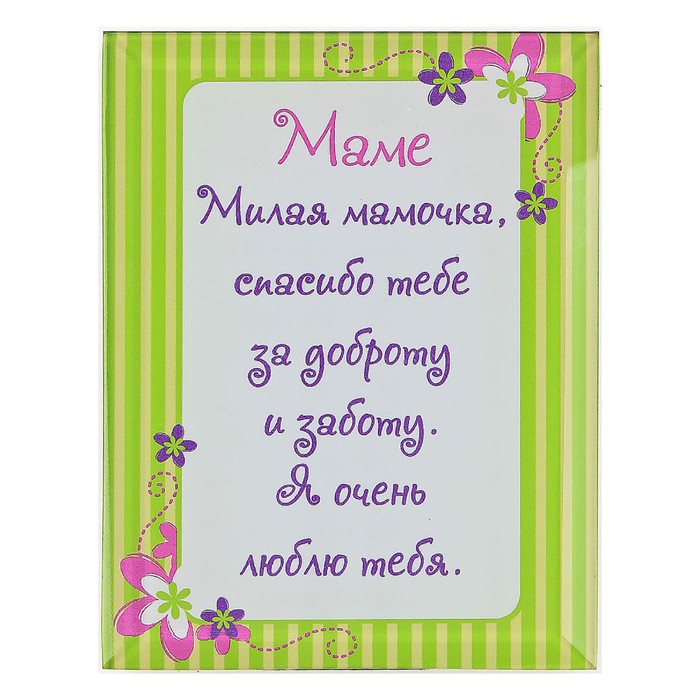 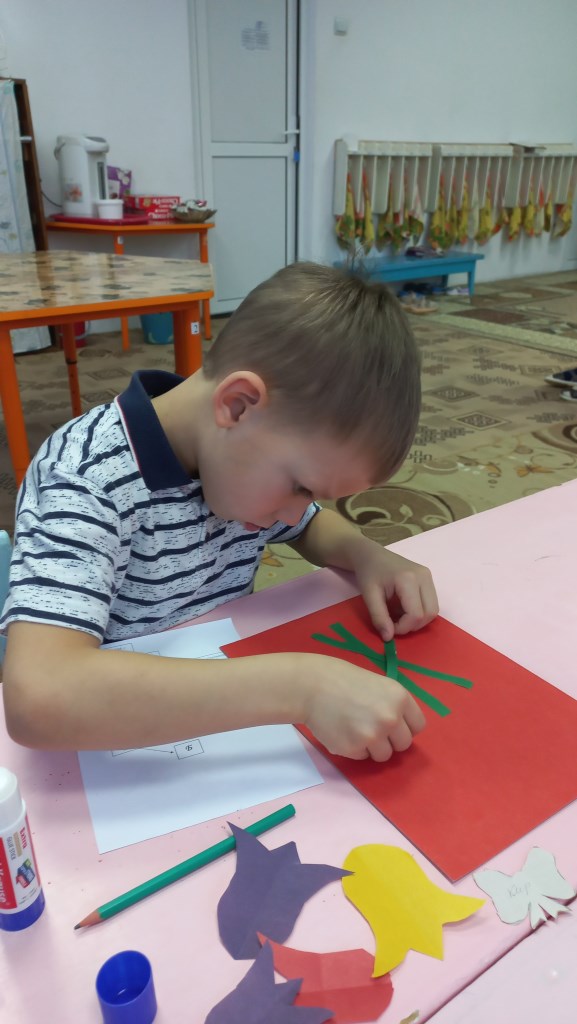 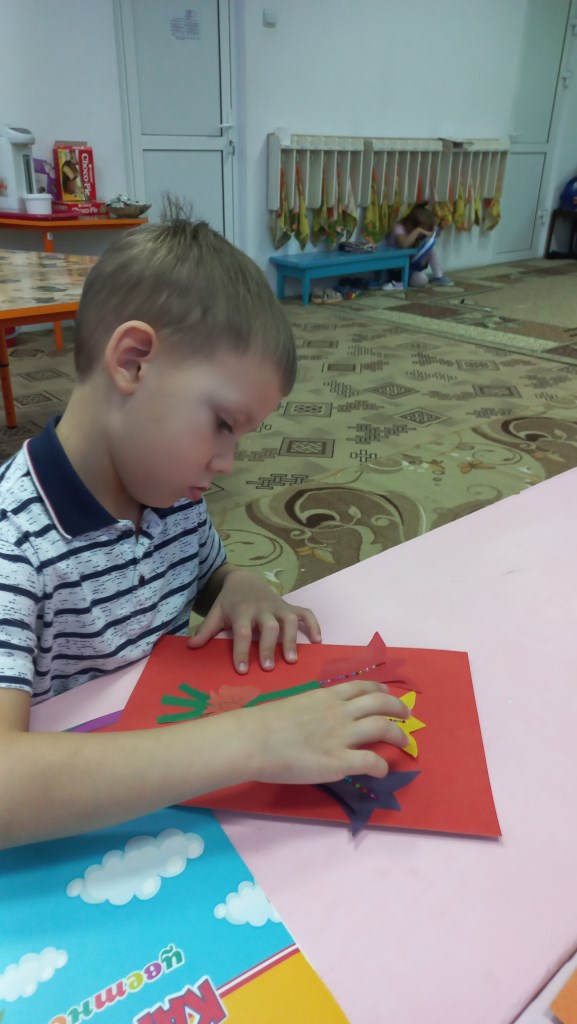 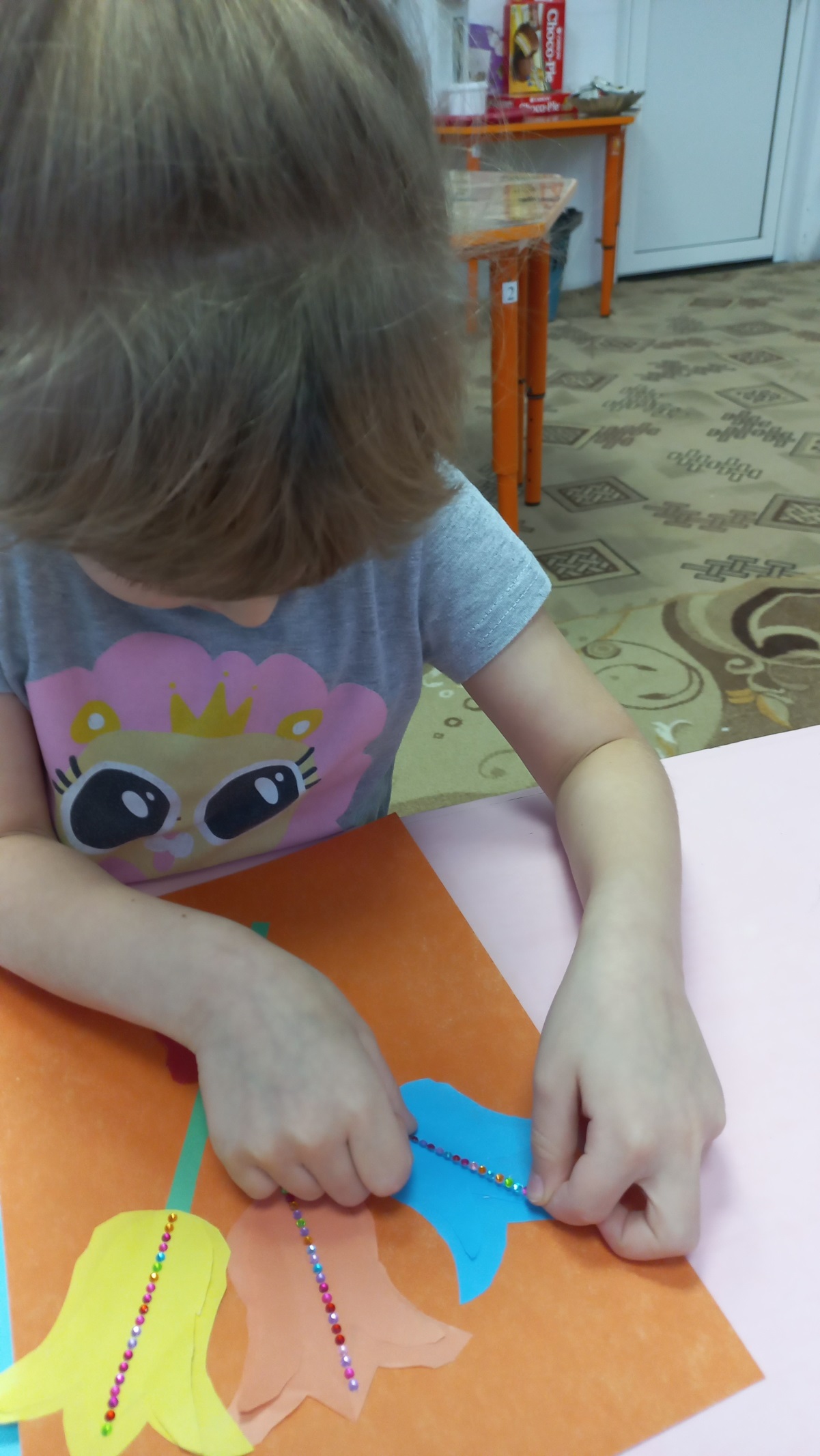 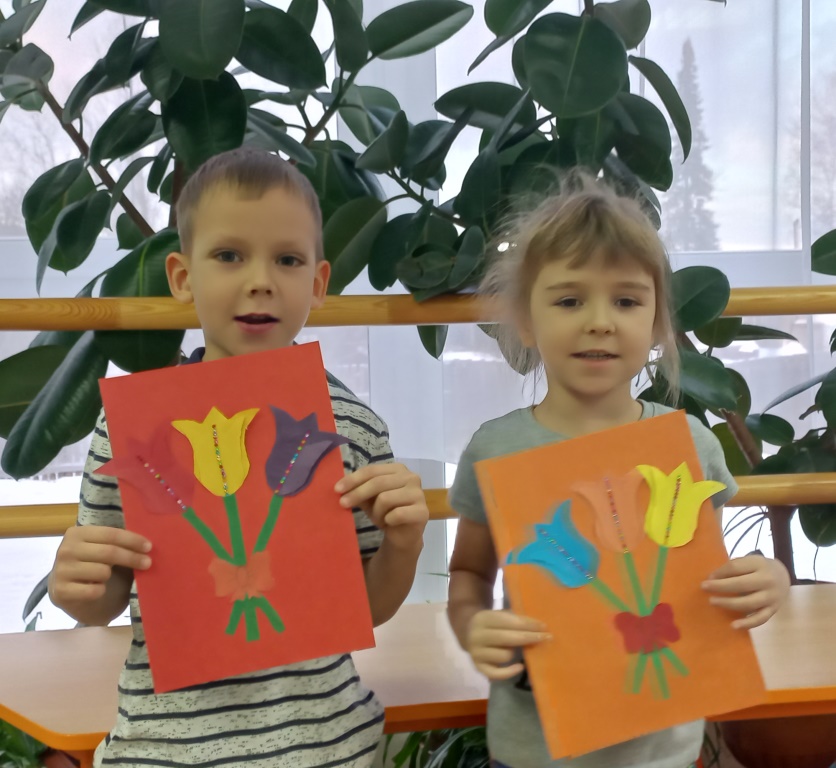 